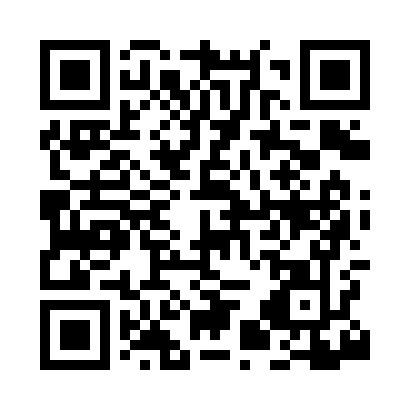 Prayer times for Bald Knob, Arkansas, USAMon 1 Jul 2024 - Wed 31 Jul 2024High Latitude Method: Angle Based RulePrayer Calculation Method: Islamic Society of North AmericaAsar Calculation Method: ShafiPrayer times provided by https://www.salahtimes.comDateDayFajrSunriseDhuhrAsrMaghribIsha1Mon4:295:551:104:598:259:512Tue4:305:561:114:598:259:513Wed4:305:561:114:598:259:514Thu4:315:571:114:598:259:505Fri4:325:571:114:598:249:506Sat4:325:581:114:598:249:507Sun4:335:581:114:598:249:498Mon4:345:591:125:008:249:499Tue4:356:001:125:008:239:4810Wed4:356:001:125:008:239:4811Thu4:366:011:125:008:239:4712Fri4:376:011:125:008:229:4713Sat4:386:021:125:008:229:4614Sun4:396:031:125:008:229:4515Mon4:406:031:125:008:219:4516Tue4:406:041:125:008:219:4417Wed4:416:051:135:008:209:4318Thu4:426:051:135:008:209:4219Fri4:436:061:135:008:199:4220Sat4:446:071:135:008:189:4121Sun4:456:071:135:008:189:4022Mon4:466:081:135:008:179:3923Tue4:476:091:135:008:169:3824Wed4:486:101:135:008:169:3725Thu4:496:101:135:008:159:3626Fri4:506:111:135:008:149:3527Sat4:516:121:135:008:139:3428Sun4:526:131:134:598:139:3329Mon4:536:131:134:598:129:3230Tue4:546:141:134:598:119:3131Wed4:556:151:134:598:109:30